Publicado en 53290 el 16/08/2021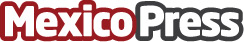 Mercado inmobiliario residencial, hacía un futuro más sustentable.  Planeación urbana y regulación ambiental, factores para el desarrollo del mercado inmobiliario, por Federico Cerdas de SKYHAUSDatos de contacto:Ricardo Marcos Zamudio Salazar5555248950Nota de prensa publicada en: https://www.mexicopress.com.mx/mercado-inmobiliario-residencial-hacia-un Categorías: Inmobiliaria Sociedad Ecología Ciudad de México Construcción y Materiales http://www.mexicopress.com.mx